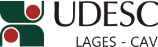 DESIGNA BANCA DE AVALIAÇÃO DE DISSERTAÇÃO DE MESTRADO EM PRODUÇÃO VEGETAL.O Diretor Geral do Centro de Ciências Agroveterinárias, no uso de suas atribuições, RESOLVE:1 - Designar os abaixo relacionados para comporem a Banca de Avaliação da Dissertação de Mestrado em Produção Vegetal intitulada “Subsídios para o monitoramento de formigas cortadeiras em pinus no Planalto Catarinense”, do mestrando HADSON HOFFER, a realizar-se no dia 25 de junho de 2015, às 14 horas, nas dependências do CAV/UDESC:Dr. CLAUDIO ROBERTO FRANCO – (UDESC/Lages/SC) – PresidenteDr. EDISON BISOGNIN CANTARELLI – (UFSM/Frederico Westphalen/RS) – Membro externoDr. GEEDRE ADRIANO BORSOI – (UDESC/Lages/SC) – Membro  Drª. JOSIANE TERESINHA CARDOSO – (UDESC/Lages/SC) – SuplenteJoão Fert NetoDiretor Geral do CAV/UDESCPORTARIA INTERNA DO CAV Nº 109/2015, de 16/06/2015